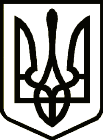 УкраїнаНОВГОРОД – СІВЕРСЬКИЙ МІСЬКИЙ ГОЛОВАРОЗПОРЯДЖЕННЯ05 серпня 2021 року                м. Новгород - Сіверський                         №  148 - ОД Про утворення конкурсної комісії з проведення конкурсу на зайняття вакантної посади генерального директора комунального некомерційного підприємства «Новгород-Сіверський міський Центр первинної медико-санітарної допомоги» Новгород-Сіверської міської ради Чернігівської областіВідповідно до Порядку проведення конкурсу на зайняття посади керівника державного, комунального закладу охорони здоров’я, затвердженого Постановою Кабінету Міністрів України від 27 грудня 2017 року № 1094, розпорядження міського голови від 20 липня 2021 року № 134-ОД «Про проведення конкурсу на зайняття вакантної посади генерального директора комунального некомерційного підприємства «Новгород-Сіверський міський Центр первинної медико-санітарної допомоги» Новгород-Сіверської міської ради Чернігівської області, враховуючи пропозиції трудового колективу  комунального некомерційного підприємства «Новгород-Сіверський міський Центр первинної медико-санітарної допомоги» Новгород-Сіверської міської ради Чернігівської області, громадської організації «Асоціація сімейних лікарів Чернігівської області», первинної профспілкової організації комунального некомерційного підприємства «Новгород-Сіверський міський Центр первинної медико-санітарної допомоги» Професійної спілки працівників охорони здоров’я України, первинної профспілкової організації комунального некомерційного підприємства «Новгород-Сіверська центральна міська лікарня імені І.В. Буяльського» Профспілки працівників охорони здоров’я України керуючись статтями 42, 59 Закону України «Про місцеве самоврядування в Україні»,1. Утворити конкурсну комісію з проведення конкурсу на зайняття вакантної посади генерального директора комунального некомерційного підприємства «Новгород-Сіверський міський Центр первинної медико-санітарної допомоги» Новгород-Сіверської міської ради Чернігівської області.2. Затвердити персональний склад конкурсної комісії з проведення конкурсу на зайняття вакантної посади генерального директора комунальногонекомерційного підприємства «Новгород-Сіверський міський Центр первинної медико-санітарної допомоги» Новгород-Сіверської міської ради Чернігівської області, що додається.3.  Конкурсній комісії у своїй діяльності керуватись Конституцією та законами України, постановами Верховної Ради України, актами Президента України та Кабінету Міністрів України, іншими нормативно-правовими актами та Порядком проведення конкурсу на зайняття посади керівника державного, комунального закладу охорони здоров’я, затвердженого Постановою Кабінету Міністрів України від 27 грудня 2017 року № 1094 та забезпечити проведення конкурсу на зайняття посади генерального директора комунального некомерційного підприємства «Новгород-Сіверський міський Центр первинної медико-санітарної допомоги» Новгород-Сіверської міської ради Чернігівської області у відповідності до чинного законодавства.4. Контроль за виконанням даного розпорядження залишаю за собою.Міський голова                                                                        Л. Ткаченко	Додаток                                                                                         до розпорядження                                                                                        05.08.2021 № 148-ОД Персональний склад конкурсної комісії з проведення конкурсуна зайняття вакантної посади генерального директора комунальногонекомерційного підприємства «Новгород-Сіверський міський Центр первинної медико-санітарної допомоги» Новгород-Сіверської міської ради Чернігівської областіКеруючий справами виконавчого комітету міської ради                                                           С. ПоливодаПоливода Сергій Миколайович-керуючий справами виконавчого комітету Новгород-Сіверської міської ради Чернігівської області , голова комісіїБогославець Наталія Володимирівна-начальник відділу управління персоналом Новгород-Сіверської міської ради Чернігівської області, секретар комісіїЧлени комісії:Шахунов Максим Олександрович-начальник юридичного відділу Новгород-Сіверської міської ради Чернігівської областіСич Алла Миколаївна-лікар – педіатр, комунального некомерційного підприємства «Новгород-Сіверський міський Центр первинної медико-санітарної допомоги» Новгород-Сіверської міської ради Чернігівської областіЛитвин Юлія Федорівна-головний бухгалтер комунального некомерційного підприємства «Новгород-Сіверський міський Центр первинної медико-санітарної допомоги» Новгород-Сіверської міської ради Чернігівської областіТітов Олександр Павлович-юрисконсульт комунального некомерційного підприємства «Новгород-Сіверський міський Центр первинної медико-санітарної допомоги» Новгород-Сіверської міської ради Чернігівської області2Хворост Олена Олександрівна-лікар- психіатр психіатричного кабінету поліклінічного відділення комунального некомерційного підприємства «Новгород-Сіверська центральна міська лікарня імені І.В. Буяльського» Новгород-Сіверської міської ради Чернігівської області (представник від первинної профспілкової організації комунального некомерційного підприємства «Новгород-Сіверська центральна міська лікарня імені  І.В. Буяльського» Профспілки працівників охорони здоров’я України)Куниця Віктор Михайлович-генеральний директор комунального некомерційного підприємства «Чернігівський районний центр первинної медико-санітарної допомоги» Чернігівської районної ради Чернігівської області (представник від громадської організації «Асоціації сімейних лікарів Чернігівської області») Горгуц Тетяна Андріївна-бухгалтер комунального некомерційного підприємства «Новгород-Сіверський міський Центр первинної медико-санітарної допомоги» Новгород-Сіверської міської ради Чернігівської області (представник від первинної профспілкової організації комунального некомерційного підприємства «Новгород-Сіверський міський Центр первинної медико-санітарної допомоги» Професійної спілки працівників охорони здоров’я України)